Załącznik nr 1 Do Umowy Dzierżawy nr ………. z dnia ………..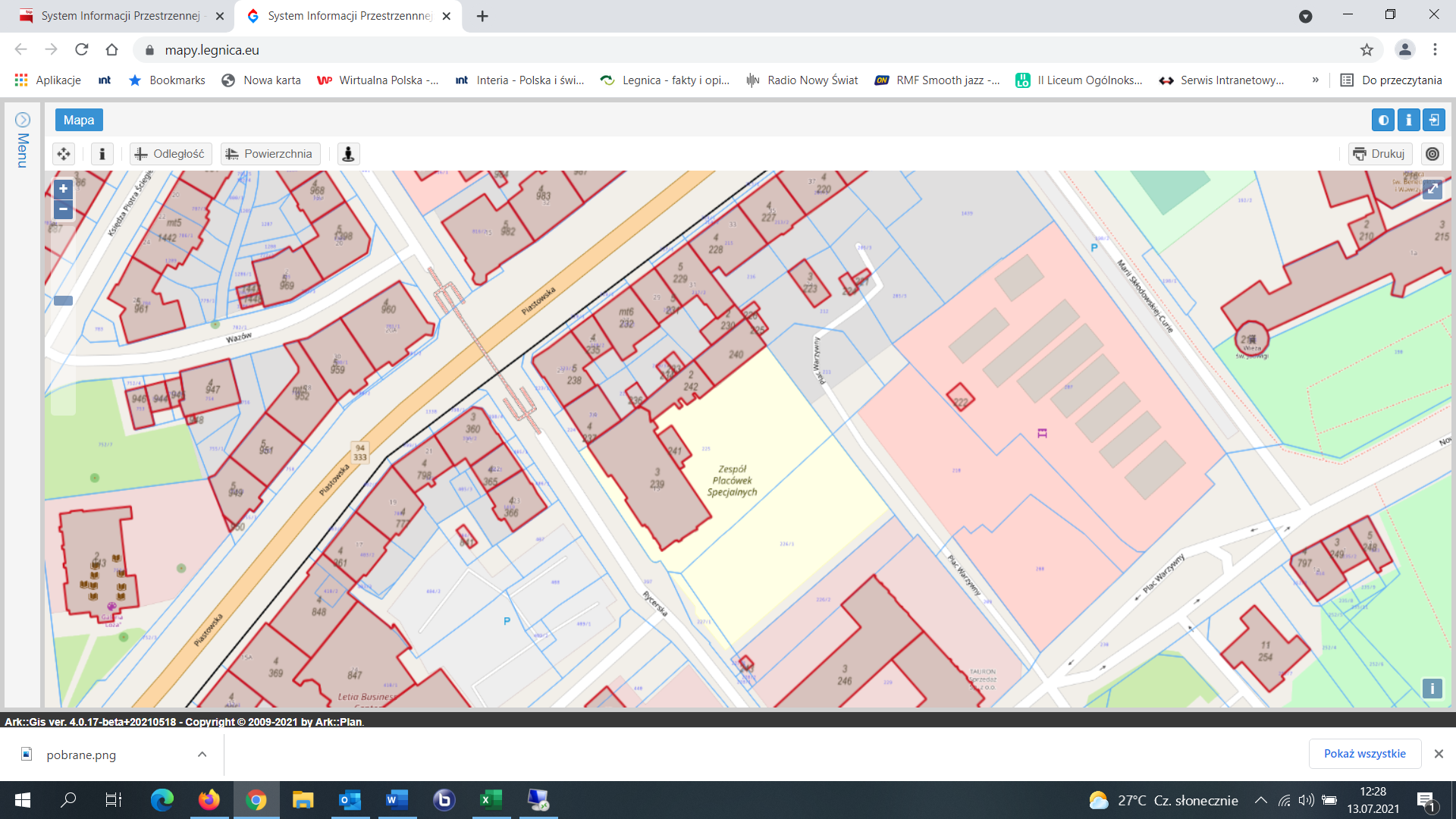 